Nešto te zanima?Imaš pitanje? Želiš podršku?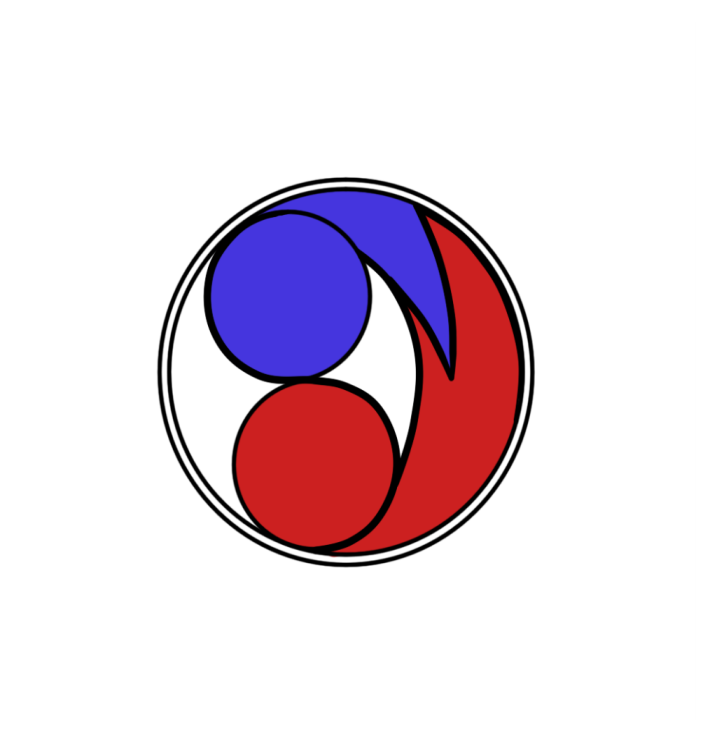 www.podrzi.meWeb stranica za pružanje podrške srednjoškolcimaLajkaj nas na fejsu!Podrži meSuradnici: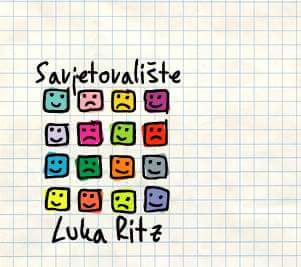 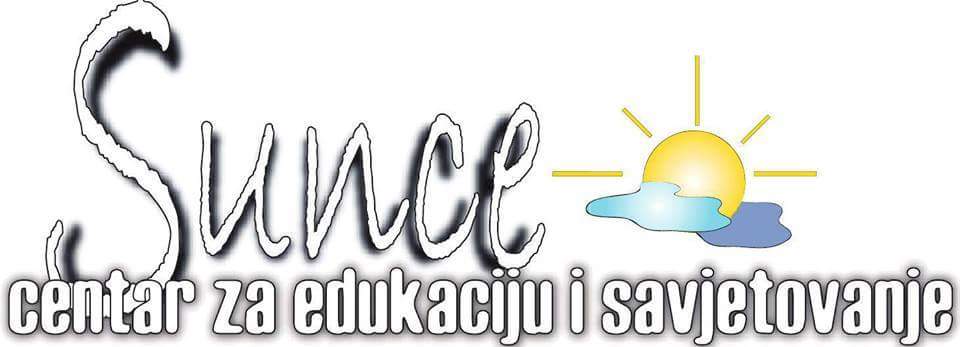 